Publicado en Madrid el 02/03/2021 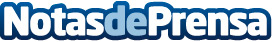 Fundación everis trabaja junto a 120 directivas en España para fomentar el talento de chicas con alto potencial"Pulsar" es un programa de mentoría individualizada para ayudar a chicas adolescentes a potenciar su talento y a continuar su itinerario formativo (educación superior) de la mano de la tecnologíaDatos de contacto:María Guijarro622836702Nota de prensa publicada en: https://www.notasdeprensa.es/fundacion-everis-trabaja-junto-a-120 Categorias: Inteligencia Artificial y Robótica Emprendedores Software Recursos humanos Otras ciencias http://www.notasdeprensa.es